Milí šesťáci, 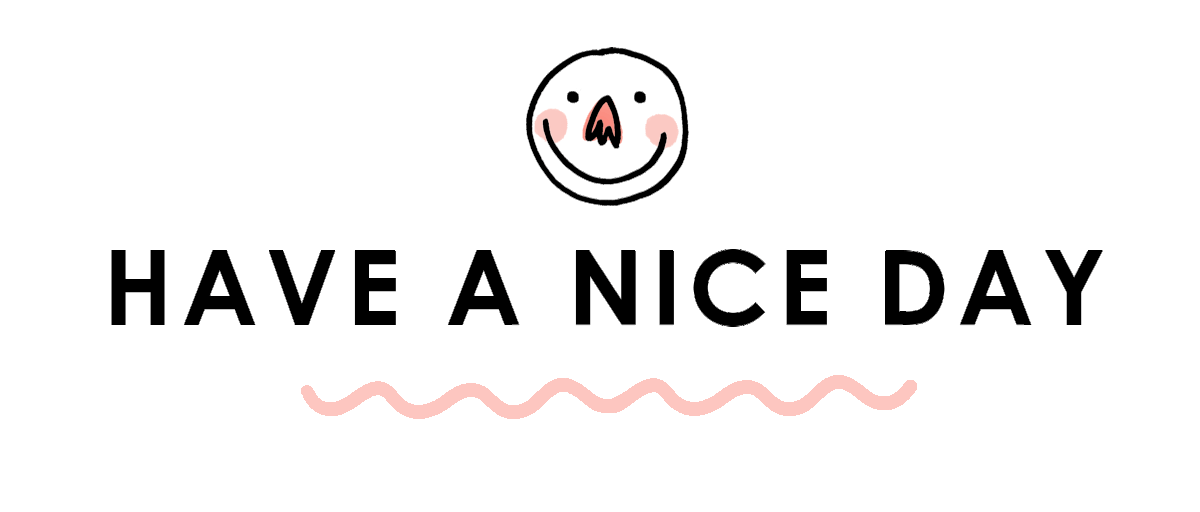 opište si, prosím, tento zápis z dnešní online hodiny.Mějte se hezky.A. N. 9.Buňka – základní stavební a funkční jednotkaBuňka → základní stavební a funkční jednotka živých organismů            → malý útvar, pozorovatelný pouze mikroskopem→ tvořena menšími strukturami = organelami Stavba buňky:buněčná stěna → vnější obal buněk bakterií, rostlin, hub (živočišné buňky ji nemají)                         → dobře propouští vodu a látky v ní rozpuštěnécytoplazmatická membrána → pružný a pevný obal všech buněk                                          → polopropustná (propouští dovnitř i ven jen některé látky)cytoplazma → vyplňuje vnitřní prostředí buňky                     → polotekutý roztokjádro → řídí děje v buňce, podílí se na rozmnožováníchloroplasty → pouze v buňkách rostlin                      → obsahují chlorofyl (zelené barvivo) = fotosyntézamitochondrie → tyčinkovitý nebo oválný tvar                        → výroba energie z organických látek = buněčné dýchánívakuoly → u rostlinných buněk, bakterií               → dutiny, ve kterých se ukládají zásobní a odpadní látky